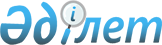 Павлодар қалалық мәслихатының кейбір шешімдерінің күші жойылды деп тану туралыПавлодар облысы Павлодар қалалық мәслихатының 2023 жылғы 24 қарашадағы № 81/9 шешімі
      Қазақстан Республикасының "Құқықтық актілер туралы" Заңының 27-бабына сәйкес Павлодар қалалық мәслихаты ШЕШІМ ҚАБЫЛДАДЫ:
      1. Осы шешімнің қосымшасына сәйкес Павлодар қалалық мәслихатының кейбір шешімдерінің күші жойылды деп танылсын.
      2. Осы шешім оның алғашқы ресми жарияланған күнінен кейін күнтізбелік он күн өткен соң қолданысқа енгізіледі. Павлодар қалалық мәслихатының күші жойылған кейбір шешімдерінің тізбесі
      1. Павлодар облысы Павлодар қалалық мәслихатының 2022 жылғы 7 сәуірдегі "Павлодар қалалық мәслихатының "Павлодар қаласы Павлодар ауылының аумағында бөлек жергілікті қоғамдастық жиындарын өткізудің Қағидаларын және жергілікті қоғамдастық жиынына қатысу үшін ауыл тұрғындары өкілдерің санын бекіту туралы" 2014 жылғы 02 шілдедегі № 282/39 шешіміне өзгерістер енгізу туралы" № 132/18 шешімі (Нормативтік құқықтық актілерді мемлекеттік тіркеу тізілімінде № 166285 болып тіркелді);
      2. Павлодар облысы Павлодар қалалық мәслихатының 2022 жылғы 7 сәуірдегі "Павлодар қалалық мәслихатының "Павлодар қаласы Ленин кентінің аумағында бөлек жергілікті қоғамдастық жиындарын өткізудің Қағидаларын және жергілікті қоғамдастық жиынына қатысу үшін кент тұрғындары өкілдерінің санын бекіту туралы" 2014 жылғы 02 шілдедегі № 283/39 шешіміне өзгерістер енгізу туралы" № 133/18 шешімі (Нормативтік құқықтық актілерді мемлекеттік тіркеу тізілімінде № 166289 болып тіркелді);
      3. Павлодар облысы Павлодар қалалық мәслихатының 2022 жылғы 7 сәуірдегі "Павлодар қалалық мәслихатының "Павлодар қаласы Жетекші ауылының аумағында бөлек жергілікті қоғамдастық жиындарын өткізудің Қағидаларын және жергілікті қоғамдастық жиынына қатысу үшін ауыл тұрғындары өкілдерінің санын бекіту туралы" 2014 жылғы 02 шілдедегі № 284/39 шешіміне өзгерістер енгізу туралы" № 134/18 шешімі (Нормативтік құқықтық актілерді мемлекеттік тіркеу тізілімінде № 166290 болып тіркелді);
      4. Павлодар облысы Павлодар қалалық мәслихатының 2022 жылғы 7 сәуірдегі "Павлодар қалалық мәслихатының "Павлодар қаласы Кенжекөл ауылдық округінің аумағында бөлек жергілікті қоғамдастық жиындарын өткізудің Қағидаларын және жергілікті қоғамдастық жиынына қатысу үшін ауылдар тұрғындары өкілдерінің санын бекіту туралы" 2014 жылғы 02 шілдедегі № 285/39 шешіміне өзгерістер енгізу туралы" № 135/18 шешімі (Нормативтік құқықтық актілерді мемлекеттік тіркеу тізілімінде № 166286 болып тіркелді);
      5. Павлодар облысы Павлодар қалалық мәслихатының 2022 жылғы 7 сәуірдегі "Павлодар қалалық мәслихатының "Павлодар қаласы Мойылды ауылының аумағында бөлек жергілікті қоғамдастық жиындарын өткізудің Қағидаларын және жергілікті қоғамдастық жиынына қатысу үшін ауыл тұрғындары өкілдерінің санын бекіту туралы" 2014 жылғы 02 шілдедегі № 286/39 шешіміне өзгерістер енгізу туралы" № 136/18 шешімі (Нормативтік құқықтық актілерді мемлекеттік тіркеу тізілімінде № 166288 болып тіркелді).
					© 2012. Қазақстан Республикасы Әділет министрлігінің «Қазақстан Республикасының Заңнама және құқықтық ақпарат институты» ШЖҚ РМК
				
      Павлодар қалалық мәслихатының төрағасы 

Қ. Кожин
Павлодар қалалық
мәслихатының 2023 жылғы
24 қарашадағы
№ 81/9 шешіміне
қосымша